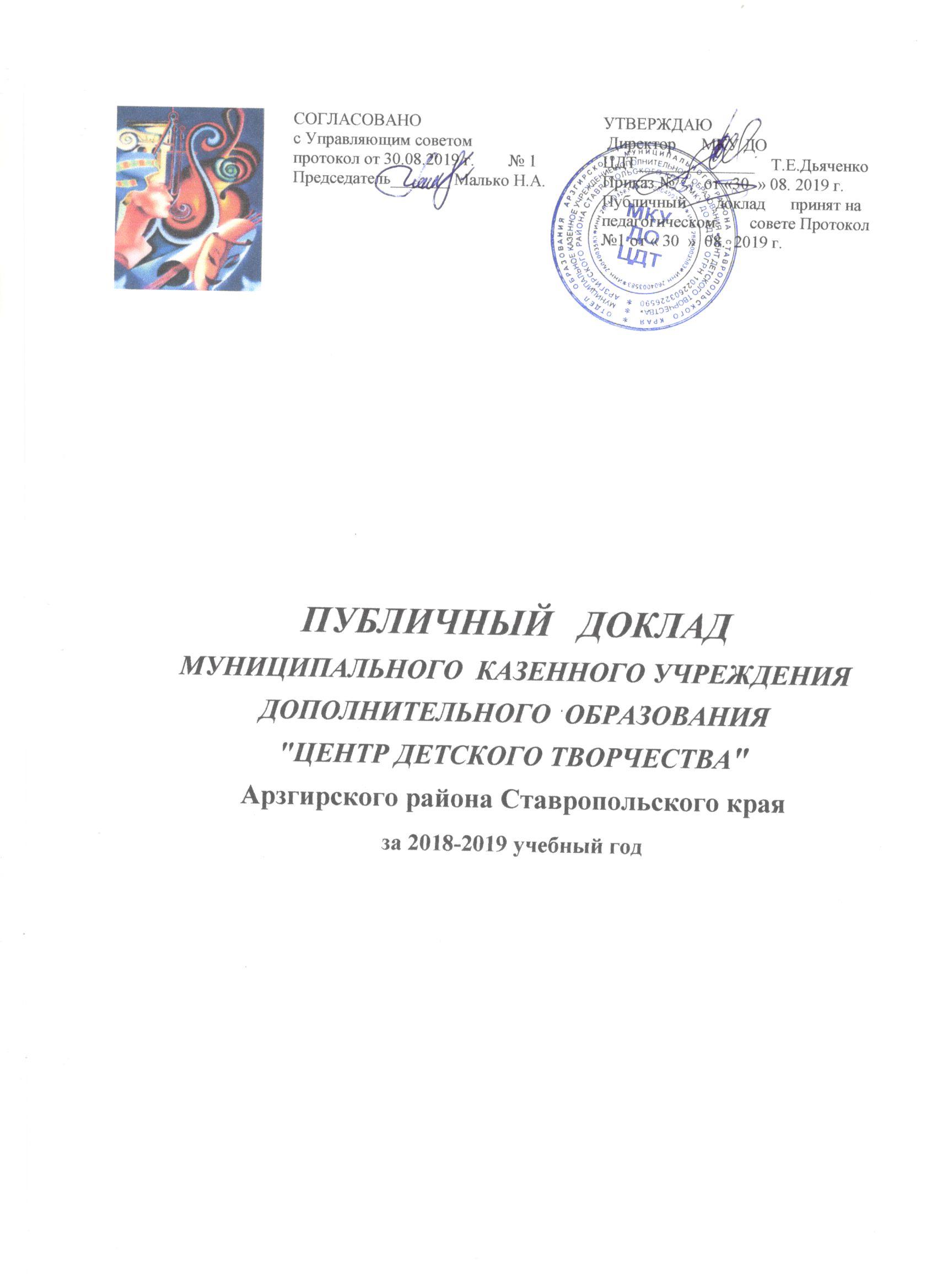 В январе  2014  года в МКУ ДО ЦДТ Арзгирского района Ставропольского края  была принята программа развития «Планета детства-2» на период с 2014 по 2020 годы, которая  является управленческим документом. В отчётный период реализуется основной, поисково-реализующий этап, этап локальных  и системных изменений. Тема работы Центра: "Общее развитие личности в контексте модернизации содержания дополнительного образования". Общие сведения об учреждении.Историческая справкаВ 2017 году Центру детского творчества, являющемуся правопреемником Дома пионеров и школьников и Детской музыкальной школы, открытых в 1962 г., исполнилось 55 лет. Эти учреждения размещались в разные годы в приспособленных помещениях, но работающие в них энтузиасты, воспитывали в подрастающих поколениях любовь к своей Родине, искусству, труду.Сегодня это учреждение носит название – муниципальное казенное учреждение дополнительного образования «Центр детского творчества» Арзгирского района Ставропольского края. Награды учрежденияУчреждение внесено в Федеральный реестр «Всероссийскую книгу Почёта», в реестр «100 лучших учреждений дополнительного образования РФ», является лауреатом V Всероссийского Фестиваля внеурочного и дополнительного образования «100 лет системе дополнительного образования детей в России» и V конкурса творческих инициатив «Маленький принц- 2018», награждено Почётной грамотой Губернатора СК, Почётной грамотой министерства образования СК, Почётной грамотой и Благодарностью  Комитета СК по делам молодёжи за  ежегодное участие делегации района в  краевом фестивале национальных искусств «Мир на Нефтекумской земле», Грамотами отдела образования ААМР, Дипломом и орденом «За заслуги перед Арзгиром» Совета депутатов Арзгирского сельсовета.Педагогический коллектив Педагогический коллектив в составе 31 основных работника и 7 совместителей,  работает под руководством директора Татьяны Евгеньевны Дьяченко,  «Почётного работника общего образования в РФ»,  депутата Арзгирского сельсовета.Нормативно-правовая база Режим, трудовой распорядок,  регламентированы ФЗ «Закон об образовании в РФ», Порядком организации и осуществления образовательной деятельности по дополнительным общеобразовательным программам, утверждённого приказом  Минобрнауки России, Уставом (новая редакция, зарегистрированная 12.05.2015 г.), коллективным договором, Правилами внутреннего трудового распорядка, локальными актами. По объёмным показателям Центр соответствует 1 группе оплаты труда. В учреждении прошли проверки: Роспожнадзор, Роспотребнадзор, Государственная комиссия по охране труда. Работает система АВЕРС – информационная система «Регион-Континент».Общественное управлениеВ Центре эффективно реализуется система общественного управления:Управляющий совет (председатель – Малько Н.А.), попечительский совет (председатель – Пиценко Е.Н.),общее собрание трудового коллектива (председатель Дьяченко Т.Е.), педагогический совет (председатель Дьяченко Т.Е.),общее собрание родителей (секретарь Татарко Н.А.), собрание учащихся,совещание при директоре,методический совет (председатель Стрикачева Е.В.), методические объединения отделов (руководители Стрикачева М.Е., Керимова Е.Ю.); Школа передового педагогического опыта (руководитель Стриченюк А.П.),Школа молодого педагога (Школьная С.Н.), комиссии.Стратегическая цель и соцпарнёрство в инновационном процессеСтратегическая Цель в данный период:  приведение системы образования в ЦДТ в состояние, соответствующее потребностям государства, социума и отдельной личности в системе взаимодействия общего и дополнительного образования с использованием инновационных технологий.	Для всех участников программы, а это коллектив, учащиеся, родители, общественность, социальные партнёры (более 35 организаций и учреждений) существует единая цель:  взаимодействие всех сторон  как фактор эффективного управления инновациями  для создания благоприятных условий обучения и воспитания подрастающего поколения. Материально-техническое обеспечение и социальное партнёрствоВажнейшая составляющая при  управлении инновационными процессами – материально - техническое обеспечение деятельности. Социальное партнерство -  ведущая инновационная технология развития и, несомненно поддерживается на муниципальном уровне власти, нашими учредителями. Это администрация Арзгирского муниципального района СК.За последние  10 лет  в Центре проведён поистине грандиозный ремонт, здание преобразилось и отвечает  современным требованиям. -В 2009 году завершена реконструкция и введен в эксплуатацию актовый зал Центра детского творчества. -В течение всего периода проводились косметические и капитальные ремонты кабинетов, зданий.-За 2017-2018 года  проведена огромная работа, чтобы жизнь для наших детей стала более комфортной и безопасной в рамках районной программы «Радуга» развития дошкольного, общеобразовательного и дополнительного образования в АМР.Входя в Центр посетители – родители, гости, учащиеся, педагоги –попадают в нарядный холл, оборудованный гардеробом, с мраморным полом… На второй этаж ведёт красивый элемент интерьера - лестница с удобными, цивильными перилами. Она запоминается нашим посетителям и удобна для тех, кто трудится и учится в здании.Созданы условия в полном соответствии с САНПиНАми для 150 обучающихся в хореографической студии «Фантазия». Светлый зал  оборудован станками, зеркалами, помещением для переодевания, специализированным линолеумом. Он удобен для занятий и очень нравится детям. В каждом кабинете стало светлее, теплее, современнее , потому, что произведена замена старых окон на пластиковые стеклопакеты. Это позволило проводить естественную вентиляцию помещений, как  один из элементов здоровьесбережения.Заботами Главы АМР  Палагута А.И. созданы благоприятные условия для функционирования ЦДТ, необходимо подчеркнуть, что нештатные аварийные ситуации мгновенно попадают на контроль и очень мобильно,  по-хозяйски рачительно решаются. Неожиданно создавшаяся аварийная ситуация с водопроводом в сентябре 2018 г. была разрешена Главой администрации в кратчайшие сроки.На ремонты в Центре детского, творчества Арзгирский муниципальный район выделил:- хореографический зал, коридоры, холл, гардероб, входные двери – 1562328 рублей;- замена оконных блоков – 471204,14 рублей;- ремонт лестничной клетки -319977, 6 рублей;- ремонт водопровода – 96042 рубля.Всего за 2017 -2018 гг.: 2449551 р. 20 к.Инструменты и комплектующие, общая стоимость которых составляет  375290 рублей +120000 рублей   = 495290. Около 50000)Системный характер социального партнерства даёт очень высокие результаты в мастерстве и творчестве учащихся 2014 год -  Нужная Полина   стала Лауреатом  III Международного конкурса юных музыкантов-исполнителей в Стокгольме (Швеция), благодаря поддержке учредителя.Также интеграция социального партнерства в деятельность сторон и ответственность администрации АМР оказались очень важны для выполнения поручения Губернатора СК Владимирова В.В. в ходе приобретения аккордеона для ребёнка из малообеспеченной семьи - Момот Олега в 2016 году.В 2018 году ощущалась активная поддержка администрации при подготовке и проведении мероприятия, посвящённого 100 – летию государственной системы дополнительного (внешкольного) образования детей в России.Как результат инициатив и принципиальности учредителя  – непрерывно и эффективно обновляется содержание учебно-воспитательного процесса в ЦДТ.Обновление  содержания  дополнительного образования опирается на приоритетный - педагогический принцип развития: для педагогического коллектива – это личностное развитие  и рост  профессионального  мастерства, для детского коллектива - развитие индивидуальных способностей, общей культуры, навыков творческой продуктивной деятельности обучающихся. В ЦДТ трудятся руководители объединений, имеющие звание «Почетный работник общего образования РФ» (6 человек):- Аманьянц Ольга Ивановна- Антонец Ольга Владимировна- Дьяченко Татьяна Евгеньевна- Керимова Елена Юрьевна - Крысь Любовь Николаевна - Шиловская Елена Ивановна.Награждены Почетной грамотой Министерства образования РФ (3 человека):- Польченко Любовь Алексеевна- Стриченюк Алла Павловна-Стрикачева Елена Викторовна.Награждены медалью Ставропольского края «За доблестный труд» III степени(6 человек):- Антонец Ольга Владимировна- Бельченко Марина Ивановна- Донцов Владимир Иванович- Дьяченко Татьяна Евгеньевна - Керимова Елена Юрьевна- Крысь Любовь Николаевна В ЦДТ трудятся победители профессионального педагогического конкурса «Сердце отдаю детям» (6 человек):- Керимова Елена Юрьевна – Дипломант Всероссийского конкурса «Сердце отдаю детям-2007», победитель краевого этапа конкурса,- Шиловская Елена Ивановна – Дипломант III степени краевого этапа конкурса «Сердце отдаю детям-2009»,- Антонец Ольга Владимировна и Польченко Любовь Алексеевна – Дипломанты II степени краевого этапа конкурса «Сердце отдаю детям-2011», - Стриченюк Алла Павловна – Дипломант  III степени краевого этапа конкурса «Сердце отдаю детям – 2013»,-  Погода Андрей Васильевич - Дипломант I степени краевого этапа конкурса «Сердце отдаю детям-2017»,Донцов Владимир Иванович - Дипломант I степени краевого этапа конкурса «Сердце отдаю детям-2019».Студия  «Чудесная кисть» защитил звание «Детский образцовый коллектив»  (студия и театр моды «Свой стиль»). Вместе с тем настораживает  факт, что претендовавший ранее образцовый коллектив не прошёл отборочный заочный тур краевого конкурса  «Здравствуй, мир!» и не участвовал в международных конкурсах, также не отобрались на заочном этапе вокалисты на конкурс «Остров детства». Студии «Чудесная кисть» следует пересмотреть качество и уровень конкурсных работ, т.к в течение учебного года значимые и традиционные конкурсы не принесли дипломов победителей и призёров.В течение 8 лет Центр детского творчества является «кузницей»  обладателей  Гранта Приоритетного национального проекта «Образование» в направлении «Государственная поддержка талантливой молодёжи».2010 год - Быданцева Юлия - учащаяся студии «Чудесная кисть», Театра моды «Свой стиль»;2012 год  -   Голубничая Валерия - учащаяся студии «Чудесная кисть»,Золотарёва Юлия - учащаяся студии «Весёлые петельки»,  по итогам участия приглашены на Краевой IQ-бал для одарённой молодёжи;2013 год - Дипломант 2 премии V Международного конкурса им. С.А.Савшинского2014 год - Котельникова Анастасия – учащаяся студия «Чудесная кисть»; 2014 год -  Нужная Полина  - III Международный конкурс юных музыкантов-исполнителей в Стокгольме (Швеция),2016 год – Всероссийский Грантовый конкурс  «Хоровод традиций» - учащиеся студии «Чудесная кисть» - Терещенко Елизавета, Курилова Алевтина, Стрикачева Татьяна, Тихенькая Дарья;  7  учащихся по итогам участия  награждены поездкой в Международный детский центр «Артек» (Шкодий Дарья, Рыжиченко Виолетта,  Клименко Алена, Терещенко Елизавета, Стрикачева Татьяна, Зинченко Алеся,  Головань  Марина).2018 – Гран-при Всероссийского конкурса «Шедевры из чернильницы»- Шкодий Дарья - учащаяся театральной студии «Блик».Следует активизировать поиск и участие в Федеральных конкурсах, претендующих на Гранты (Сириус, Поиск.).Всего за последние 2 года – 352 грамоты международного, всероссийского, регионального, районного уровней.Сегодня Центр детского творчества - это 2290 учащихся  в возрасте от 5 до 18 лет, 195 творческих объединений. За 27 лет  (с 1992 года) 2342  выпускника ЦДТ получили свидетельства об окончании обучения. В 2019 году -69 человек. 25 выпускников обучаются в данный период по направленностям, выбранным в ЦДТ. Общие сведения об учрежденииПАСПОРТ УЧРЕЖДЕНИЯМодуль «Образование»Образовательное пространство Центра выстроено с учетом комплексности, преемственности,  вариативности. В Центре функционируют 2 структурных подразделения: отдел музыкального творчества и отдел прикладного творчества. Контингент учащихся по годам (10 лет)В течение  учебного продолжили работу объединения на базах общеобразовательных школ с. Садовое . с.Новоромановское,  с. Каменная Балка, с. Родниковское, с. Петропавловское, трёх школ райцентра. Учебный процесс регулируется Учебным планом и расписанием, регламентируется  локальными актами.Образовательная деятельность осуществляется по 6 направленностям.Всего в ЦДТ реализуется  91 программа ( в том числе -индивидуальные подпрограммы «Путь к успеху» - 15, индивидуальные подпрограммы «Островок надежды»  - 20). Разработаны рабочие программы по первому и второму годам обучения в объединениях. Направленность программ (количество)Выполнение программного  материала .Учебный план  составлен на основе федерального базисного плана для учреждений ДО, отражает специфику Центра, интересы учащихся, запросы родителей и возможности педагогов, принят на педагогическом совете и согласован с  начальником отдела образования.Общеобразовательные программы прошли экспертизу на уровне Центра, рецензированы и утверждены педсоветом. Все программы рецензировались заместителем начальника ФМЦСО Суховой О.И. и методическим советом. В данном учебном году реализовывались 14 программ в соцпартнёрстве с СОШ района в рамках ФГОС.66  программ  реализуется в отделе прикладного творчества, освоено 100% (в том числе  12– «Путь к успеху», 18 - «Островок надежды»).25  программ (в том числе 4 программы «Путь к успеху», 2 программы – «Островок надежды») реализуется в отделе музыкального творчества, освоено 100% .Педагоги Центра продолжают работу над разработкой наглядных пособий, дидактических материалов, систематизацией методических материалов к образовательным программам детских объединений и студий. В соответствии с рекомендациями контролирующих органов в программы вносятся материалы по итоговой аттестации.  Ведется  работа  по  расширению базы  медиатеки:  презентаций  к  занятиям,  работ  учащихся и педагогов, тематических наглядных  пособий.Вывод: Спектр реализуемых программ широк и охватывает все значимые целевые группы (в том числе одарённых детей, группы риска, с ограниченными возможностями, разных возрастов).Направленность программ соответствуют социальному  заказу населения, разработана программа по 6-ой направленности – естественнонаучной;Комплексность  программ,   позволяет  как  полную,   так  и  покурсовую  их реализацию,  исходя  из  запросов  родителей;Ежегодно  расширяется  программное  поле  отделов. В данном учебном году вместо типовых программ  разработаны программы – «Мастерская папы Карло»(обработка дерева), «Сувенир» (кручение из бумаги), «Земляне» (природоведение), «Живая Русь» (народоведение), «Надежда» (в рамках программы «Островок надежды»). Уровень разрабатываемых программ, методических  разработок  соответствует образовательным  требованиям;Опыт студий  и  объединений  востребован  в рамках  реализации ФГОСов, распространялся в крае (семинар на конкурсе «Калейдоскоп идей», Польченко Л.А. учащиеся).,районный семинар семинар к лету (Ларина С.В., Крысь Л.Н., Польченко Л.А.)Ежегодно  реализуются программы для  одаренных   детей  и  детей  с  ограниченными  возможностями;Все образовательные программы отделов носят практико-ориентированный характер  и  способствуют  формированию  универсальных  навыков   учащихся  Центра.Диагностика результатов показывает, что в целом индивидуальные и рабочие программы по специальности  и теоретическим предметам учащимися ОМТ освоены полностью.  Подача материала педагогами осуществлялась систематично, доступно, с учётом возрастных,  психических и физиологических особенностей детей. При необходимости оперативно  велась  корректировка учебного  и дидактического материала.Уровень  образования.Мониторинг  качества УВП отражён в модели системы оценки качества,  которая была разработана на педагогическом совете «Объективная оценка качества учебно-воспитательного процесса как показатель педагогической компетентности».Формы экспертного и педагогического контроля и оценки качества дополнительного образования, которые используют педагоги ЦДТ: занятие контроля знаний; смотр знаний, умений и навыков; собеседование; реферат; творческий отчет; конкурс, собеседование, тестирование, защита проектов (рефератов, творческих работ), тестирование, итоговые опросы, публичные  выступления,конкурсы, фестивали, турниры, олимпиадыконтрольные занятия, итоговые занятия по теме и т.д. 	В среднем в  учебном году в отделе прикладного творчества  изготовлено около 10000 изделий различной сложности, более 800 картин, принимается участие в выставках различного уровня: международный, краевой, районный, учреждение, объединения. В отделе музыкального творчества, помимо проведения плановых выступлений каждого учащегося на технических зачётах и академических концертах, дети принимают участие в более 100 концертных программах. Результативность по конкурсам  - Приложение №1Работа с детьми с ограниченными возможностямиВ рамках обеспечения в соответствии с международными стандартами прав детей с ограниченными возможностями здоровья на получение качественного дополнительного образования всех уровней, социализацию,  Центр предоставляет образовательные услуги: разработана и успешно реализуется  подпрограмма Центра «Островок надежды», а это 20 детей ежегодно, образовательный маршрут адаптируется  к возможностям каждого ребёнка и спланирован на дальнейшее обучение.  Педагогам, которые работают по данной программе следует пройти профпереподготовку по инклюзивному образованию.Работа с одарёнными детьми.Одним из векторов технологии  личностно-ориентированного обучения в нашем Центре является выявление, поддержка и развитие детских талантов. Разработана и реализуется целевая программа для одарённых детей «Путь к успеху». Это выпускники и учащиеся 3, 4 ступеней. Поднимает статус учащихся и создаёт «ситуацию успеха»  система конкурсов мастерства на уровне Центра, в которых каждый ребёнок может показать свои таланты: конкурс исполнительского мастерства «Юный виртуоз - 2019», в котором приняли участие 32 учащихся ОМТ, был посвящён программной пьесе. В отделе прикладного творчества проведены ежегодные конкурсы ДПИ «Золотые руки» - звание «Мастер «Золотые руки»» получила Польченко Анна, (пед. Польченко Л.А.). «Светлый праздник Пасхи», «Рождественские звёзды». Помогает раскрыть талант и система районных конкурсов:районный конкурс исполнительского мастерства «Звёздная россыпь» (128 участников),отборочный этап районного конкурса «Солдатский конверт» районный конкурс мастеров художественного слова районный конкурс «Солдатский конверт» (11 участников -6 в прошлом году)районный конкурс «Многоликая Россия».Активное участие педагогов в номинациях районных конкурсов поднимает статус и привлекает всё больше внимание детей и подростков.Театр моды «Свой стиль» в  2018 году подтвердил  свое звание до 2022 года. Количественная и качественная оценка продуктов деятельности отделов отслеживалась на итоговой и промежуточной аттестации, выставках, концертах, фестивалях, научных конференциях и т.д. Результаты итоговой аттестации выпускников.Количество объединений -12Количество  выпускников – 69 (61) чел.Допущено  к итоговой аттестации  – 69 чел. выдано  свидетельств  – 69.Акимов Марк награждён поездкой в город-герой Севастополь за победу в краевом конкурсе «Наследники Победы».Реализация ФГОСМодернизация российского образования открыла новые перспективы перед  Центром детского творчества, прежде всего это использование широких возможностей для реализации ФГОС (в России 50% УДОД подключаются к реализации программ внеурочной деятельности). В результате в школах внеурочной деятельностью охвачено 37 классов, это около 1100 детей. Реализуются 16 программ.  В данном учебном году по реализации программ по внеурочной деятельности  работали  14 основных педагогов.Модуль «Общение и коммуникации»В целях пропаганды деятельности Центра проведена большая работа по развитию бренда учреждения и создания страниц в социальных сетях «Одноклассники», «ВКонтакте», «Инстаграм»; издан приказ о работе по созданию страниц в соцсетях, определены ответственные и рабочая группа.  Ежедневно увеличивается количество просмотров и подписчиков. Широко используется ВотсАп.Было проведено диагностико-аналитическое исследование социального состава контингента. Социальный паспорт учащихся таков:Социальный состав: Дети, оставшиеся без попечения родителей - 1 Дети-инвалиды - 18 Дети с ограниченными возможностями здоровья - 21 Дети, вооружённых и межнациональных конфликтов, экологических и техногенных катастроф, стихийных бедствий - 0 Дети из семей беженцев и вынужденных переселенцев - 0 Дети, оказавшиеся в экстремальных условиях - 0 Дети – жертвы насилия - 1 Дети, проживающие в малоимущих семьях - 76 Дети с отклонениями в поведении - 7 Неполные семьи - 118 Многодетные семьи - 173 Дети под опекой – 11Неблагополучные семьи - 12 На учёте в полиции - 4 Сироты - 0 Родители -  инвалиды - 1 Приют – 0Воспитательный процесс регламентируется программой «Совершенство-2», планами воспитательной работы объединений. Проведены  2  музыкальные  гостиные: посвящённая 55-летию МКУ ДО ЦДТ  и посвященная  Дню Победы.Проведены  концерты детской  музыкальной филармонии: «Музыка мультфильмов» и «Живописная музыка».Проведены открытые мероприятия в объединениях, работающих с классами по ФГОС.Систематически ведётся совместная работа с образовательными учреждениями:Проведение выставок ДПИ  на базах школ (СОШ № 1,2,3 с.Арзгир, СОШ №4, 5,6,8,9, 10);Подготовка новогодних утренников (СОШ №1, с.Арзгир, а.Башанта);Проведение и участие в воспитательных мероприятия для учащихся, педагогов школ и родителей  (СОШ № 1, 2,3 с.Арзгир, №4, 5,6, 8,9, 10); Проведение районных мероприятий (УО района)Арзгирская  районная  детская  организация «Союз детей Ставрополья»Более 15 лет формирование гражданской позиции и социальной активности детей и подростков в ЦДТ осуществляется через координацию деятельности АРДО «Союз детей Ставрополья», где сложилась определенная система работы с детским активом. Штабом АРДО «СДС» определено муниципальное казенное учреждение дополнительного образования «Центр детского творчества». Председателем АРДО в 2018 году  избрана Стрикачева М.Е., методист по детскому движению. Он также является председателем Арзгирского местного отделения РСМ.В рамках выполнения плана работы АРДО «СДС» были организованны и реализованы следующие мероприятия:районного молодёжного фестиваля национальных искусств «Многоликая Россия»;районный смотр-конкурс «Законы дорог уважай!- 2016» по профилактике детского дорожно - транспортного травматизма;районного конкурса « Лидер-2016».подготовлены мероприятия: районный молодёжный фестиваль национальных искусств «Многоликая Россия»;районный смотр-конкурс «Законы дорог уважай!» по профилактике детского дорожно - транспортного травматизма;районный смотр – конкурс «Малые зарнички»; выборы председателя президентов Арзгирского района;день солидарности в борьбе с терроризмом «Митинг - концерт»;координационный совет АРДО «СДС»;акция «Примите наши поздравления», посвящённая всемирному Дню матери;акция «Красная лента», посвящённая всемирному Дню борьбы со СПИДОм;районный конкурс « Лидер-2016».Участие в краевой школе актива «Достижение»Мероприятие посвящённое Дню народного единстваРайонное мероприятие посвящённое Дню памяти жертвам ДТП «Дорога не терпит шалости»Акция «Меняем сигарету на конфету»Акция ко Дню ребёнка «Помните о детях»Районный фестиваль Юниор-лиги КВН Арзгирского районаПатриотический форум «Мы этой памяти верны»Районная акция «Гордо реет флаг России»Районный этап Всеросийского конкурса чтецов «Живая классика»Районный фестиваль-конкурс СМИ «На 45-параллели»Районные квесты «Победа» «Битва за Кавказ»Районная акция «Георгиевская ленточка»Героическая поверка «Победе посвящается…»Педагоги и учащиеся ведут активную совместную работу с образовательными организациями и учреждениями культуры района: организовывается  приём заявок, предоставления информации, подготовка ведомостей, приглашение жюри на районные конкурсы социальной направленности и ДПИ – «Имею право и обязан», «Рождественские звёзды – 2018», «Светлый праздник Пасхи – 2018». Сфера соцпартнёрстваААМР, ОО ААМР, Сельский совет, СОШ №1,2,3,4,5,6, 8,9,10; «Опора России», «Единая Россия», АЦРБ, РДК, ЦКДиС, библиотека, КЦРТД  им.А.Ю. Гагарина, центр по трудоустройству, центр по социальной защите населения, ДОСААФ, ОВД по Арзгирскому району, Храм Пресвятой Богородицы, Сбербанк, Ростелеком, Энегргосбыт, военкомат, ДООЦ «Степнячок», ДЮСШ, ЦДЮТ и Э , т.е. более 32 организаций и учреждений. Практически  ни одно значимое районное мероприятие не прошло без участия педагогов и детей ЦДТ. Информационная открытость учрежденияСайт учреждения (cdttanya.ru) систематически обновляется и содержит необходимую информацию. В районную газету и на сайт были подготовлены и размещены более 40 статей и информаций. В 3 соцсетях своевременно размещается актуальная информация.Формируется фото- и видеотека «Летопись достижений», оформляются стенды и информация. Рекомендации: привлекать в комиссии по итоговой аттестации членов Управляющего совета, Попечительского совета.Модуль «Развитие»Работа с родителямиВ Центре утвердился принцип сотрудничества коллектива педагогов, родителей и учащихся. Идёт  рост активности родителей в организации процесса обучения в ЦДТ, становлении коллектива, развития, укрепления партнёрских отношений. Работа с родителями включала в себя:Деятельность  Управляющего и Попечительского советов, общего родительского собрания.Финансирование участия в конкурсах (оргвзносы, предоставление транспорта).Помощь в организации, проведении мероприятий  (творческие отчеты, сольные концерты учащихся) и т.д.С 2009 года функционирует «Школа компетентного родителя». Систематически  проводятся  воспитательные мероприятия в объединениях, многие  совместно с родителями. Организационно-методическое и кадровое обеспечение.Управление реализацией программы развития Центра - процесс многофункциональный, предполагающий выполнение ряда функций: контрольной, коррекционной, аналитической, прогностической. Управление осуществляется на основе сотрудничества, соуправления с опорой на инициативу и творчество всего педагогического коллектива.Система управленческой деятельности в Центре даёт положительные результаты. Аттестация:В 2018-2019  учебном году прошла успешно. На льготных условиях  высшая категория присвоена: Школьная С.Н., Керимова Е.Ю. (высшая), Стафеева Н.А., Антонец О.В. (высшая), Климченко Н.И., Старикова Н.А. (первая).В отделах были проведены открытые занятия согласно планов и в рамках распространения педагогического опыта. ОМТ- Матюшкина Т.А., Антонец О.В., Школьная С.Н., ОПТ – Голубничая В.Ю.Согласно планов проходили заседания Педагогического совета, методического совета, ШППО, ШМП. График контроля за качеством учебно-воспитательного процесса включал в себя разделы:1.Контроль документации;2.Контроль качества учебно-воспитательного процесса;3.Контроль состояния преподавания;Для подведения итогов контроля  использовались формы:— педсовет,—совещание при директоре,— заседания методического совета;В работе  МО отделов значительно расширилась тематика заседаний. Увеличилось количество  выступающих.  Разнообразны формы проведения  заседаний: практикумы, деловые игры, мастер-классы, круглые столы, обмен передовым педагогическим опытом.  Все заседания проводились с использованием медиапрезентаций. Продолжилась  работа по созданию медиатеки МО.Опыт педагогов востребован на различных конкурсах (ЮИД, предметные олимпиады, «Звёздная  россыпь»,  «45-параллель»),  где они работают в составе жюри мероприятий.Также, педагоги ОМТ и ОПТ, подготовившие участников международных конкурсов, награждены Благодарственными письмами оргкомитетов конкурсов.Мониторинг удовлетворенности образовательными услугами  социумом проводится ежегодно. Опросы родителей показали, что удовлетворенность предоставляемым качеством услуг и работой учреждения составила 95%.Материально-техническое обеспечение Центра позволяет функционально использовать на достаточно высоком уровне оборудование и имущество, администрация стремится полнее укомплектовать соответствующей мебелью, инвентарём, материалами учебно-воспитательный процесс, регулярно проводятся необходимые ремонты помещений, аппаратуры. Приобретены огнетушители, произведён ремонт звукоусилительной аппаратуры,  произведён пошив новогодних костюмов, пошив костюмов для хореографической студии «Фантазия» и т.дВыводы:оборудование обеспечивает  на данном этапе достаточный уровень для  организации учебно-воспитательного процесса.В ходе второго этапа: поисково – реализующего, этапа локальных и системных изменений (2016-2019) проводились экспериментальные, апробационные мероприятия. Это:  модифицировались «пилотные» программы, разрабатывалась программа новой направленности -  естественнонаучной;  обновлялась нормативно - правовая база и разрабатывались и реализовывались дополнительные общеобразовательные общеразвивающие программы в соответствии с ФЗ «Об образовании в РФ»; дополнялся  банк данных «Выпускники учреждения»; разрабатывались методические рекомендации для родителей, развивалось и укреплялось сотрудничество по реализации ФГОС.В 2019 -2020 учебном году наступает итоговый этап. Предлагаемая тема работы учреждения : «Создание условий для эффективной деятельности учреждения в условиях внедрения национального проекта «Образование».Его задачи:- Подведение итогов по программе развития. Распространение инновационного опыта работы учреждения. Работа в стабильном режиме.Эффективность деятельности    Центра  соотносится с качественными показателями:SWOT – АНАЛИЗСильные и слабые стороны ЦДТ:Возможности и угрозы для ЦДТ: 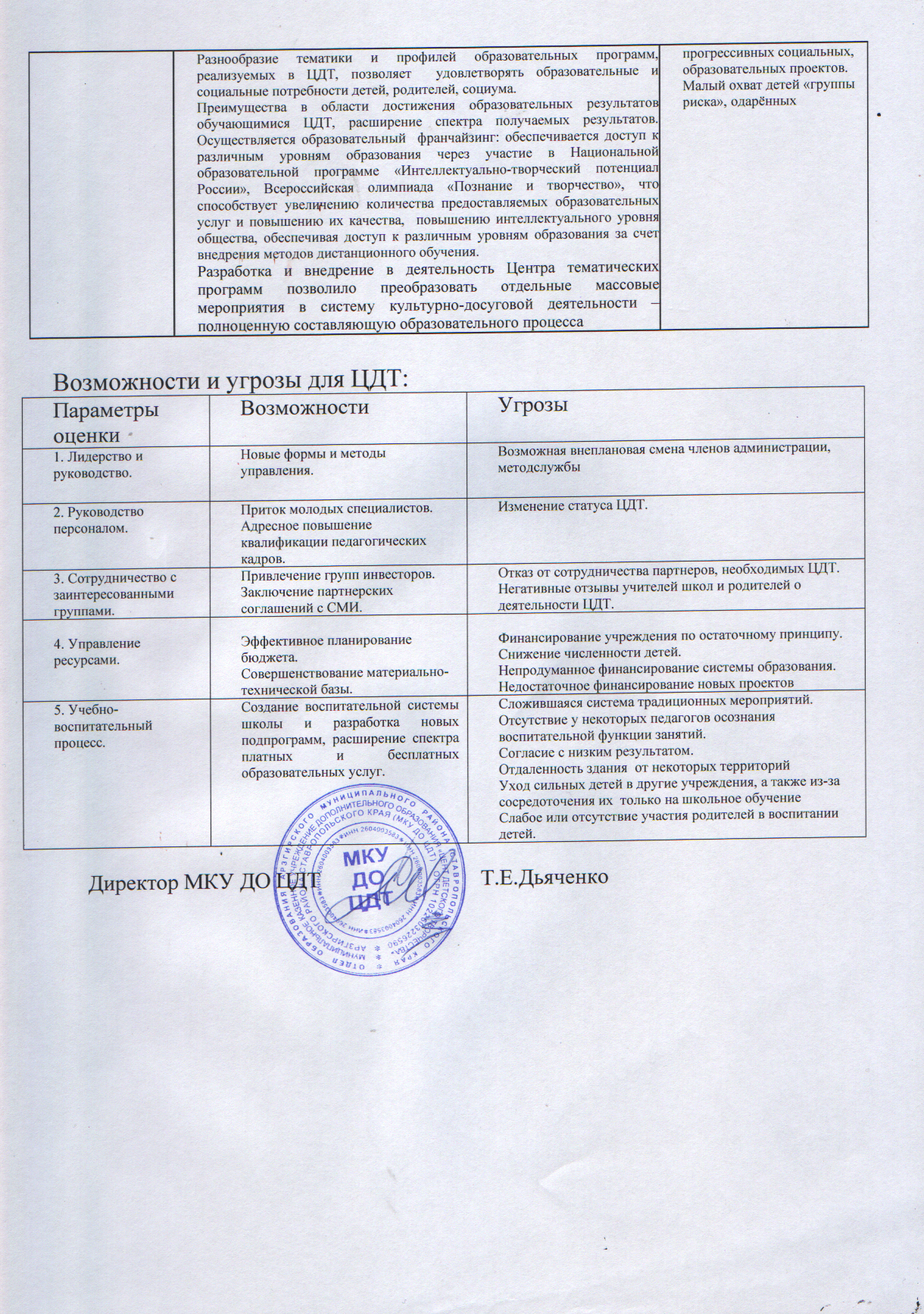 Приложение №1Информация   МКУ ДО ЦДТ о достижениях за 2018-2019 учебный годНазвание по УставуМуниципальное казенное учреждение дополнительного образования  «Центр детского творчества»  Арзгирского района Ставропольского  краяКраткое наименование учрежденияМКУ ДО ЦДТ Тип и видТип – казенное образовательное учреждение Вид – Центр (5 направленностей)Юридический адресс. Арзгир, ул. Калинина, 3Фактический адресс. Арзгир, ул. Калинина, 3  (1957 года постройки) и ул. Матросова, 27 (1914 г.)Телефоны Директор: (86560) 3-12-34E-mailcshdt-Arz@yandex.ruсайтwww.cdttanya.ruУставРегистрационный номер № 2152651243864 от 12.06.2015 г. ЛицензияСвидетельство  4080, регистрационный номер: серия 26ЛО1, 0000313  от  01.06 2015 г.Учредитель Администрация  Арзгирского  муниципального  районаОтделы МКУ ДО ЦДТОтдел музыкального творчестваОтдел прикладного творчестваОбразовательные учреждения, на базе которых работают объединения МКУ ДО ЦДТ МБОУ СОШ №1МБОУ СОШ №2МБОУ СОШ №3МКОУ СОШ №5МКОУ СОШ №6МКОУ СОШ №8МКОУ СОШ №10Формы участия родителей Входят в Управляющий совет учреждения, Попечительский совет, участвуют в проводимых МКУ ДО ЦДТ  мероприятиях, проектах, акциях.Функции МКУ ДО ЦДТ  в районеМетодический центр по духовно-нравственному воспитанию, Штаб по детскому движению, педагоги-организаторы  ППЭРесурсная база учрежденияРесурсная база учрежденияЗданиеМКУ   ДО  ЦДТ  располагается  в  приспособленных  зданиях 752,9 м2  и 78,8 м2.Актовый зал на 86 мест, площадью 107,2м2.16 кабинетов  для  учебной работы.Библиотека  – общий фонд 5500 экземпляров (3000 – методическая  литература).Гардероб.Техническое оснащениефортепиано –11  шт.цифровое фортепианомедиаустановка - 2 прожектора – 6 шт.зеркала;станки;синтезатор -2 шт.;звуковая аппаратура (микшерский пульт, акустические колонки, микрофоны, радиомикрофоны, микрофонные стойки);минидека;магнитофонная дека.магнитофон – 6 шт.;музыкальный центр – 2 шт.;компьютеры – 6 шт.ноутбуки - 5 шт.принтер – 5  шт.телевизор – 2 шт.командная форма для детского движения.швейные машинки – 7 шт.;оверлок – 1 шт.аппараты  для  выжигания;шумовые инструменты;скрипки-10 шт.аккордеоны -10 шт.баяны -10 шт.гитары-5  шт.балалайки-10 шт.домры-10 шт.комплект народных инструментов для оркестра; костюмы для хореографической студии «Фантазия», Театра моды «Свой стиль»КадрыКадрыСведения об администрации центра:Директор МКУ  ДО  ЦДТ: Дьяченко Татьяна ЕвгеньевнаЗаместитель директора по учебно-воспитательной работе:Стрикачева Елена ВикторовнаСтаршие методистыКеримова  Елена  Юрьевна, Стрикачева Марина ЕвгеньевнаЗаместитель директора по административно-хозяйственной части: Максимова  Виктория  СергеевнаМетодист по детскому движению Погода Андрей ВасильевичМетодист по воспитательной работе Татарко  Наталья  АнатольевнаПедагог-организатор Галушко Марина ЕвгеньевнаОбщее количество сотрудников42Директор1Заместитель директора1Руководители структурных подразделений (отделов)2Педагог-организатор1Методист2Общее количество педагогов33Основных педагогов33Совместителей5Технический персонал9Состав основных педагогов по стажуот 1 года до 3 лет – 3;от 5  до 10 лет –5;свыше 5 лет – 25.Образовательный уровень педагогического составаВысшее профессиональное образование  -16 чел.(48%)Среднее профессиональное – 16 чел. (48%)Незаконченное высшее – 1 чел.(4%)Квалификационные категории педагоговвысшая  квалификационная  категория -21 чел. -  64% первая  квалификационная  категория- 6 чел. – 18%СЗД –4 чел. – 12%б/к – 2 чел. – 6%.Количественные показатели повышения квалификации педагоговАттестовались в этом году:Аттестовались на высшую квалификационную категорию педагоги Донцов В.И., Нужная О.В., Школьная С.Н., Керимова Е.Ю., Антонец О.В.На первую  квалификационную  категорию педагоги Климченко Н.И., Старикова Н.А.Финансовое обеспечение функционирования и развития общеобразовательного учрежденияФинансирование учреждения осуществляется в соответствии с действующим законодательством.Источником формирования имущества и финансовых ресурсов учреждения  являются:бюджетные и внебюджетные средства;имущество, переданное учреждению собственником или уполномоченным им органом в оперативное управление;средства родителей (законных представителей) как благотворительная помощь для развития материальной  базы  МКУ ДО  ЦДТ,  добровольные пожертвования других физических и юридических лиц; других источников в соответствии с действующим законодательством.Охрана здоровья обучающихсяОхрана здоровья учащихся осуществляется в соответствии с СанПин 2.4.4.1251-03Требования к режиму деятельности детей.посещение  ребенком  занятий более чем  в 2-х объединениях не рекомендуется;между занятиями  в  ОУ перерыв для отдыха не менее часа;продолжительность занятий детей в учебные дни не должна превышать 1,5 часов; после 30–40 минут  занятий – перерыв 10 мин. для отдыха детей и проветривания помещения.В Центре организован  питьевой  режим (питьевой фонтанчик)Безопасность учрежденияБезопасность учреждения достигается за счет привития  учащимся практических навыков по действиям в чрезвычайных ситуациях. Проводятся практические занятия по эвакуации учащихся, правилам поведения в случае пожарной тревоги, угрозе теракта, а так же по правилам поведения на дороге, в общественных местах. В учреждении находятся огнетушители и инструкции педагогам по порядку действий в случае пожарной тревоги или угрозе  теракта. МКУ ДО  ЦДТ оборудован «тревожной кнопкой» и пожарной сигнализацией.Условия для досуговой деятельности. Организация летнего отдыха детейУсловия для обучения учащихся с ограниченными возможностями здоровья- имеются  (пандус  с  перилами, инвалидная коляска, визуальные предупреждающие знаки) ),.Показатели2010 20112012 2013201420152016201720182019Количество групп135135132135220194216208198195Количество обучающихся15081493152322062376(2368 в районе)2132/2193(2770 в районе) 252025202255(2880 в районе)2295По Алфавитной книге1015101810191220123012501450150314401400% от общего количества детей в районе47,3%47,3%48%50,8%52%45,1%50%50%50%51%НаправленностьКоличествоХудожественно-эстетическая49Научно-техническая направленность6Физкультурно-спортивная направленность4Социально-педагогическая направленность21Культурологическая  направленность10Естественнонаучная направленность1Всего91№Уровень конкурсаКол грамот учащиеся/педагогиКол грамот учащиеся/педагоги2017-20182018-20191Международный уровень 6831 (очно)2Всероссийский уровень 149 (очно)3Межрегиональный54Краевой 2434 (очно)5Районный 280280Всего353354Соответствие  деятельности  требованиям  законодательства  Российской ФедерацииНаличие   программы  развития на 7-летний срокФункционирует система государственно-общественного управленияСуществует информационная открытость (наличие сайта, полнота и частота обновления информации,  участие в процедурах независимой оценки качества образования)В наличии публикации, выступления и материалы в СМИ,  подготовленные специалистамиВ наличии  системы  электронного документооборота Реализуются социокультурные  проекты на базе  ЦДТТипы  дополнительных образовательных программ,     реализуемых  в ЦДТ различны - (авторско-составительские, модернизированные, адаптированные), доля из них – авторских программ - 8Сохранность контингента учащихся в пределах реализации образовательной программы-99%В наличии  необходимое ресурсное обеспечение  образовательного процесса В наличии аналитические материалы о ходе  и  итогах реализации дополнительных образовательных программ, освоения их учащимися, соответствия прогнозируемых и достигнутых  результатовРеализуются проекты  сетевого взаимодействия по реализации дополнительных образовательных программ с УО различных типов (ФГОС и др.)В наличии договора о сотрудничестве в реализации дополнительных образовательных программ с социальными партнерами   (СОШ, родители)Развивается (обновляется) содержание дополнительных общеобразовательных программРеализуются дополнительные общеобразовательные программы, направленные на:- выявление и развитие   одаренных детей;- работу с детьми с особыми потребностями в образовании (дети-инвалиды, дети с ограниченными возможностями здоровья,  дети-сироты, дети-мигранты, дети, находящиеся в трудной жизненной ситуации и др.)  В наличии система отслеживания динамики индивидуальных образовательных результатов учащихся (стартовая, промежуточная и итоговая диагностика)Обеспечивается психолого-педагогическое сопровождение образовательного процесса   (соцпартнёрство с СОШ)Используются дистанционные технологии при реализации дополнительных образовательных программ (скайп, электронная почта)В наличии учащиеся, занимающиеся научно-исследовательской и проектной деятельностью  Учащиеся  результативно участвуют в мероприятиях  (конкурсах, олимпиадах, соревнованиях, конференциях) регионального, межрегионального, окружного, федерального и международного уровнейРеализуются дополнительные общеобразовательные программы в целях профессиональной ориентации и  допрофессиональной подготовки учащихсяВыпускники выбирают дальнейшее образование или будущую профессию по направлениям дополнительных образовательных программ  профессиональной ориентации и допрофессиональной подготовки, реализуемых в ЦДТУдовлетворенность детей и законных представителей  качеством предоставляемых образовательных услуг, выполняемых работ -100%Созданы условия для профессионального совершенствования педагогических кадров (наличие методического сопровождения (функционирование методистов, методической службы, методических объединений специалистов, проведение семинаров, отслеживание своевременного повышения квалификации специалистов)    Педагогические  кадры  результативно участвуют  в мероприятиях (конкурсы, семинары, конференции) на муниципальном, региональном, межрегиональном, федеральном, международном уровнях    Реализуются мероприятия по привлечению молодых педагогов, специалистов  Используется механизм государственно-частного партнерстваОрганизуется каникулярный образовательный отдых, каникулярной практики (пленэры, профильные специализированные смены  и др.) учащихсяПараметры оценкиСильные стороныСлабые стороны1.РуководствоДиректор может инициировать масштабные изменения.Постоянное совершенствование групповой работы.В коллективе присутствуют стабильные уважительные отношения.Планирование работы ЦДТУмение администрации работать в команде.Согласованность в работе педагогов, методического объединения, методического совета, педсовета.Для разных видов деятельности установлены разные критерии оценивания результата.Учреждение отмечено: двумя Свидетельствами о внесении  в реестр «Лучшие образовательные учреждения», Благодарностью Национальной образовательной программы «Интеллектуально-творческий потенциал России» и другимиНеобходимый постоянный контроль и анализ деятельности.2.Руководство персоналом.Система повышения квалификации педагогов.Стабильный коллектив опытных педагогов.Используются разные способы поощрения работников. За период с 2008г. по 2015г. 90% педколлектива отмечено наградами различного уровня.Нет притока молодых специалистов.3. Сотрудничество с заинтересованными группами.ЦДТ осуществляет координацию работы учреждений образования детей   в качестве куратора коло 20 районных мероприятий. В рамках фестивалей сформирована система повышения квалификации педагогов и учительской общественности: организуются и проводятся методические объединения, мастер-классы, консультации, семинары и т.д.Деятельность ЦДТ  по созданию единого культурно-образовательного пространства в дополнительном художественно-эстетическом образовании детей  получает высокую оценку родительской и детской общественности.На договорной основе с СОШ  функционирует база для реализации дополнительных образовательных программ, что способствует созданию условий для максимальной доступности дополнительного образования различным категориям детей и подростков;4. Управление ресурсами.Составление бюджета происходит исходя из анализа рисков и предписаний организаций, контролирующих деятельность ЦДТ.Проект бюджета одобряется Попечительским советом. В ЦДТ работает среднего возраста(40 лет) квалифицированный коллектив педагогов, стремящийся к саморазвитию; ЦДТ имеет теплое, отремонтированное, приспособленное  здание, находящееся в центре села, с благоустроенной прилегающее территорией;Наличие современной МТБ:  компьютеры, оргтехника,  учебные кабинеты, мастерские на базах школ, библиотека, зал, выход в Интернет;При составлении бюджета в централизованной бухгалтерии не учитывается мнение ЦДТНедостаточное использование всех возможных ресурсов для привлечения дополнительного финансирования.
Нет детской площадки5.Учебно-воспитательный процесс.Мобильность и креативность в выполнении функциональных обязанностей педагогического коллектива.Модернизация контрольно-оценочной системы обучающихся.Образовательный процесс ЦДТ находится в режиме стабильного функционирования, что подтверждается сохранностью учебного контингента, продолжительностью деятельности творческих коллективов, персонализации обучения, внедрением инноваций, что позволяет в значительной степени повысить качество учебно-воспитательной работы с детьми.Качество образования подтверждается многолетним активным участием и наградами творческих  коллективов за участие в конкурсах и соревнованиях различного уровня (районного, краевого, Всероссийского, международного).Наблюдается стабильный рост численности обучающихся.Разнообразие тематики и профилей образовательных программ, реализуемых в ЦДТ, позволяет  удовлетворять образовательные и социальные потребности детей, родителей, социума.Преимущества в области достижения образовательных результатов обучающимися ЦДТ, расширение спектра получаемых результатов. Осуществляется образовательный  франчайзинг: обеспечивается доступ к различным уровням образования через участие в Национальной образовательной программе «Интеллектуально-творческий потенциал России», Всероссийская олимпиада «Познание и творчество», что  способствует увеличению количества предоставляемых образовательных услуг и повышению их качества,  повышению интеллектуального уровня общества, обеспечивая доступ к различным уровням образования за счет  внедрения методов дистанционного обучения.Разработка и внедрение в деятельность Центра тематических программ позволило преобразовать отдельные массовые мероприятия в систему культурно-досуговой деятельности – полноценную составляющую образовательного процессаИтоги учебной работы: не все дети  выходят на высокий уровень  конкурсов, фестивалей из-за отсутствия транспорта, слабого финансирования.Медленное обновление материально-технической базы.Недостаточное использование информационных технологий Недостаточное включение педагогов в реализациПараметры оценкиВозможностиУгрозы1. Лидерство и руководство.Новые формы и методы управления. Возможная внеплановая смена членов администрации, методслужбы2. Руководство персоналом.Приток молодых специалистов.Адресное повышение квалификации педагогических кадров.Изменение статуса ЦДТ.3. Сотрудничество с заинтересованными группами.Привлечение групп инвесторов.Заключение партнерских соглашений с СМИ.Отказ от сотрудничества партнеров, необходимых ЦДТ.Негативные отзывы учителей школ и родителей о деятельности ЦДТ.4. Управление ресурсами.Эффективное планирование бюджета.Совершенствование материально-технической базы.Финансирование учреждения по остаточному принципу.Снижение численности детей.Непродуманное финансирование системы образования.Недостаточное финансирование новых проектов5. Учебно-воспитательный процесс.Создание воспитательной системы школы и разработка новых  подпрограмм, расширение спектра платных и бесплатных образовательных услуг.Сложившаяся система традиционных мероприятий.Отсутствие у некоторых педагогов осознания воспитательной функции занятий.Согласие с низким результатом.Отдаленность здания  от некоторых территорий Уход сильных детей в другие учреждения, а также из-за сосредоточения их  только на школьное обучениеСлабое или отсутствие участия родителей в воспитании детей.№ФИО обучающегося/командыНазвание конкурса/соревнования/фестиваляМестоРуководитель1Донцов Владимир ИвановичXIV краевой конкурс педагогов дополнительного образования «Сердце отдаю детям»1Творческая группа (администрация, методслужба)2Климченко Н.И.Образцовый детский  коллектив студия «Чудесная кисть»СвидетельствоТворческая группа (администрация, методслужба Голубничая В.Ю.,Голикова В.Ю.)3Керимова Е.Ю.Региональный конкурс «Социокультурная практика в современном  образовательном процессе»1 место4Польченко Л.А.Региональный конкурс «Права ребенка в соответствии с международным  и российским законодательством»1 место5Керимова Е.Ю.Международный конкурс «Государственная политика и правовое регулирование отношений  в  сфере образования»1 место6Крысь Л.Н.IIX7Матюшкина Т.А.Международный дистанционный педагогический конкурс. Номинация «Лучшая педагогическая разработка»Диплом лауреата 1 степени8Крысь Л.Н.XII Всероссийский конкурс «Российские таланты»1 место9Ларина С.Н.Всероссийский педагогический конкурс «Души прекрасные порывы»2 место10Ларина С.Н.Международный педагогический конкурс «Как прекрасен это мир»1 место11дети12Чаракова МаликатКраевой  конкурс «Светлый праздник Пасхи»2 местоПольченко Л.А.13Польченко АннаКраевой  конкурс «Светлый праздник Пасхи»1 местоПольченко Л.А.14МКУ ДО ЦДТЗональный фестиваль национальных искусств «Мир на   Нефтекумской земле»ГрамотаАдминистрация15Малько Любовькраевой тур Всероссийского конкурса-фестиваляобучающихся организаций общего и дополнительного образования детей«АРКТУР»2 местоПольченко М.И.16Аманьянц Виолеттакраевой тур Всероссийского конкурса-фестиваляобучающихся организаций общего и дополнительного образования детей«АРКТУР»2 местоБельченко М.И.17Акимов Марккраевой творческий конкурс среди детей и молодежи «Наследники Победы», посвященного Победе советского народа в Великой Отечественной войне 1941-1945 годов1 местоСтриченюк А.П.18Варданян ВалерияКраевая олимпиада для младших школьников, посвященной Году добровольца среди учащихся 1-х классов образовательных организаций Ставропольского края3 местоСтриченюк А.П.19Колобова Маринакраевой конкурс  творческих работ по творческому воображению «Калейдоскоп идей»2 местоТимошенко Н.Н.20Мартынова Алинакраевой конкурс  творческих работ по творческому воображению «Калейдоскоп идей»2 местоПольченко Л.А.21Токарчук Полинакраевой конкурс  творческих работ по творческому воображению «Калейдоскоп идей»2 местоПольченко Л.А.22Руденко Дарьякраевой конкурс  творческих работ по творческому воображению «Калейдоскоп идей»2 местоТаций И.В.23Даценко Александркраевой конкурс  творческих работ по творческому воображению «Калейдоскоп идей»3 местоСтарикова Н.А.24Кебиров Алимкраевой конкурс  творческих работ по творческому воображению «Калейдоскоп идей»3 местоСтарикова Н.А.25Чернышов Родионкраевой конкурс  творческих работ по творческому воображению «Калейдоскоп идей»3 местоСтарикова Н.А.26Зобнина Дарьякраевой конкурс  творческих работ по творческому воображению «Калейдоскоп идей»3 местоКлимченко Н.И.27Филоненко Аннакраевой конкурс  творческих работ по творческому воображению «Калейдоскоп идей»3 местоГолубничая В.Ю.28Чараков Нажигулакраевойконкурс творческих работ«Рождество Христово»2 местоПольченко Л.А.29Студия «Блик»краевой конкурс - фестиваль детских театральных коллективов«Театральная Весна»Дипломом  за лучший актерский ансамбльАнтонец О.В.30Студия «Блик»краевой конкурс - фестиваль детских театральных коллективов«Театральная Весна»Лауреат II степениАнтонец О.В.31Яломыст Станиславкраевой конкурс - фестиваль детских театральных коллективов«Театральная Весна»Дипломом  «За лучшую мужскую  роль второго плана»Антонец О.В.32Диденко Алинакраевой конкурс - фестиваль детских театральных коллективов«Театральная Весна»Дипломом  «За лучшую женскую роль»Антонец О.В.33Театр моды   «Свой стиль»VIII Краевой фестиваль-конкурс творчества учащейся молодежи Ставропольского края «Школьная Весна Ставрополья – Веснушки - 2019»Лауреат 3 степениКеримова Е.Ю.34Погода ЛюбовьVIII Краевой фестиваль-конкурс творчества учащейся молодежи Ставропольского края «Школьная Весна Ставрополья – Веснушки - 2019»Лауреат 1 степениПогода А.В.35Карцев СавелийМеждународный  дистанционный конкурс по географии «Вокруг света»1 местоСтриченюк А.П.36Бережная ИринаВсероссийский конкурс «Сказки Андерсена»1 местоСтриченюк А.П.37Соколовская ВикторияОткрытый региональный конкурс  «Вдохновение»1 местоСтриченюк А.П.38Польченко АннаМеждународная викторина «Литературное чтение»1 местоКеримова Е.Ю.39Польченко АннаXII Всероссийский конкурс «Российские таланты»1 местоКрысь Л.Н.40Чернышов РадионМеждународный конкурс ДПИ1 местоСтарикова Н.А.41Кебиров РамильМеждународный конкурс ДПИ1 местоСтарикова Н.А.42Кебиров АлимВсероссийский конкурс для детей и молодежи «Берем высоту»1 местоСтарикова Н.А.43Головко АннаМеждународный творческий конкурс «Краски золотой осени»1 степеньКрысь Л.Н.44Бородавка ВикторияВсероссийский конкурс детского творчества «Золотая осень»2 местоКрысь Л.Н.45Ансамбль скрипачей «Мелодия», старшая группаIV Всероссийский конкурс искусства и творчества «Симфония звезд»Диплом лауреата 2 степениМатюшкина Т.А.46Ансамбль скрипачей «Мелодия», младшая группаIV Всероссийский конкурс искусства и творчества «Симфония звезд»Диплом лауреата 2 степениМатюшкина Т.А.47Сводный ансамбль скрипачей «Мелодия»VII Епархиальный Пасхальный фестиваль «Христос Воскресе – радость мая!»ДипломМатюшкина Т.А.48Вялко ДенисII Региональный открытый конкурс «Звуки мира»Диплом лауреата 2 степениМатюшкина Т.А.49Ансамбль скрипачей «Мелодия»II Региональный открытый конкурс «Звуки мира»Диплом 2 степениМатюшкина Т.А.50Ансамбль скрипачей «Мелодия»VIII Краевой фестиваль конкурс творчества учащейся молодежи «Школьная весна Ставрополья»Диплом 2 степениМатюшкина Т.А.51Дуэт: Драгога Лиана, Дорошенко КристинаVIII Краевой фестиваль конкурс творчества учащейся молодежи «Школьная весна Ставрополья»Диплом лауреата 3 степениШиловская Е.И.52Хореографическая студия «Фантазия»VIII Краевой фестиваль конкурс творчества учащейся молодежи «Школьная весна Ставрополья»ДипломантАнтонец О.В.53Объединение «Солнцеворот»VIII Краевой фестиваль конкурс творчества учащейся молодежи «Школьная весна Ставрополья»Диплом лауреата 1 степениТатарко Н.А., Донцов В.И., Антонец О.В.54Жадан ЖаннаII Региональный открытый конкурс «Звуки мира»Диплом 1 степениНужная О.В.55Матюшкин ВладиславII Региональный открытый конкурс «Звуки мира»Диплом 3 степениНужная О.В.56Кондракова МиленаII Региональный открытый конкурс «Звуки мира»Диплом 3 степениНужная О.В.57Аманьянц ВиолеттаМеждународный конкурс музыкального творчества «Моя мелодия…»Диплом 1 степениБельченко М.И.58Аманьянц ВиолеттаМеждународный творческий конкурс «Престиж»Диплом 1 степениБельченко М.И.59Подейко СофьяVIII Международного конкурса талантов «Звездное Пятигорье»Дипломант 1 степениБельченко М.И.60Ларюшкина ОльгаVIII Международного конкурса талантов «Звездное Пятигорье»Лауреат 2 степениБельченко М.И.61Аманьянц ВиолеттаVIII Международного конкурса талантов «Звездное Пятигорье»Лауреат 1 степениБельченко М.И.62Игнатенко КонстантинМеждународный конкурс для детей и молодежи «Творческие проекты в декоративно-прикладного творчества»1 местоЛарина С.В.63Малько НадеждаВсероссийский конкурс для детей и молодежи «В мире сказок»1 местоЛарина С.В.64Ларюшкина ОльгаV Международный конкурс «Пятигорск зажигает звезды»Лауреат 2 степениБельченко М.И.65Подейко СофьяV Международный конкурс «Пятигорск зажигает звезды»Лауреат 3 степениБельченко М.И.66Аманьянц ВиолеттаV Международный конкурс «Пятигорск зажигает звезды»Лауреат 2 степениБельченко М.И.67Аманьянц ВиолеттаI Международный фестиваль творчества детей инвалидов «Талисман удачи»ЛауреатБельченко М.И.68Зинченко АлесяРегиональный этап Всероссийского конкурса юных чтецов «Живая классика – 2019»Лауреат 1 степениБельченко М.И.